ОПИСАНИЕ МЕСТОПОЛОЖЕНИЯ ГРАНИЦОПИСАНИЕ МЕСТОПОЛОЖЕНИЯ ГРАНИЦОПИСАНИЕ МЕСТОПОЛОЖЕНИЯ ГРАНИЦТерриториальная зона: Производственная зона, зона инженерной и транспортной инфраструктур за границами населенного пункта (П2)Территориальная зона: Производственная зона, зона инженерной и транспортной инфраструктур за границами населенного пункта (П2)Территориальная зона: Производственная зона, зона инженерной и транспортной инфраструктур за границами населенного пункта (П2)(наименование объекта, местоположение границ которого описано (далее - объект)(наименование объекта, местоположение границ которого описано (далее - объект)(наименование объекта, местоположение границ которого описано (далее - объект)Раздел 1Раздел 1Раздел 1Сведения об объектеСведения об объектеСведения об объекте№ п/пХарактеристики объектаОписание характеристик1231Местоположение объекта446193, Самарская обл, Большеглушицкий р-н2Площадь объекта +/- величина погрешности определения площади(Р+/- Дельта Р)6232 кв.м ± 17 кв.м3Иные характеристики объектаОсновной вид разрешенного использования:Хранение автотранспорта, Коммунальное обслуживание, Предоставление коммунальных услуг, Административные здания организаций, обеспечивающих предоставление коммунальных услуг, Оказание услуг связи, Обеспечение деятельности в области гидрометеорологии и смежных с ней областях, Проведение научных исследований, Проведение научных испытаний, Ветеринарное обслуживание, Амбулаторное ветеринарное обслуживание, Деловое управление, Служебные гаражи, Объекты дорожного сервиса, Заправка транспортных средств, Обеспечение дорожного отдыха, Автомобильные мойки, Ремонт автомобилей, Выставочно-ярмарочная деятельность, Производственная деятельность, Недропользование, Тяжелая промышленность, Автомобилестроительная промышленность, Легкая промышленность, Фармацевтическая промышленность, Пищевая промышленность, Нефтехимическая промышленность, Строительная промышленность, Энергетика, Связь, Склады, Складские площадки, Целлюлозно-бумажная промышленность, Научно-производственная деятельность, Транспорт, Железнодорожные пути, Автомобильный транспорт, Размещение автомобильных дорог, Обслуживание перевозок пассажиров, Стоянки, Водный транспорт, Воздушный транспорт, Трубопроводный транспорт, Обеспечение обороны и безопасности, Обеспечение внутреннего правопорядка, Историко-культурная деятельность, Общее пользование водными объектами, Специальное пользование водными объектами, Гидротехнические сооружения, Земельные участки (территории) общего пользования, Благоустройство территории, ЗапасУсловно разрешенный вид разрешенного использования:Приюты для животных, Рынки, Магазины, Общественное питание, Гостиничное обслуживание, Спорт, Обеспечение спортивно-зрелищных мероприятий, Обеспечение занятий спортом в помещениях, Площадки для занятий спортом, Авиационный спорт, Обеспечение вооруженных сил, Обеспечение деятельности по исполнению наказанийРаздел 2Раздел 2Раздел 2Раздел 2Раздел 2Раздел 2Сведения о местоположении границ объектаСведения о местоположении границ объектаСведения о местоположении границ объектаСведения о местоположении границ объектаСведения о местоположении границ объектаСведения о местоположении границ объекта1. Система координат МСК - 631. Система координат МСК - 631. Система координат МСК - 631. Система координат МСК - 631. Система координат МСК - 631. Система координат МСК - 632. Сведения о характерных точках границ объекта2. Сведения о характерных точках границ объекта2. Сведения о характерных точках границ объекта2. Сведения о характерных точках границ объекта2. Сведения о характерных точках границ объекта2. Сведения о характерных точках границ объектаОбозначениехарактерных точек границКоординаты, мКоординаты, мМетод определения координат характерной точки Средняя квадратическая погрешность положения характерной точки (Мt), мОписание обозначения точки на местности (при наличии)Обозначениехарактерных точек границХYМетод определения координат характерной точки Средняя квадратическая погрешность положения характерной точки (Мt), мОписание обозначения точки на местности (при наличии)123456н1328978.021384246.26Картометрический метод0.10–н2328973.911384258.55Картометрический метод0.10–н3328954.371384315.28Картометрический метод0.10–н4328897.641384295.75Картометрический метод0.10–н5328891.911384298.19Картометрический метод0.10–н6328857.481384289.92Картометрический метод0.10–н7328837.481384280.91Картометрический метод0.10–н8328856.891384277.66Картометрический метод0.10–н9328898.991384247.89Картометрический метод0.10–н10328907.101384250.01Картометрический метод0.10–н11328912.361384226.52Картометрический метод0.10–н1328978.021384246.26Картометрический метод0.10–3. Сведения о характерных точках части (частей) границы объекта3. Сведения о характерных точках части (частей) границы объекта3. Сведения о характерных точках части (частей) границы объекта3. Сведения о характерных точках части (частей) границы объекта3. Сведения о характерных точках части (частей) границы объекта3. Сведения о характерных точках части (частей) границы объектаОбозначениехарактерных точек части границыКоординаты, мКоординаты, мМетод определения координат характерной точки Средняя квадратическая погрешность положения характерной точки (Мt), мОписание обозначения точки на местности (при наличии)Обозначениехарактерных точек части границыХYМетод определения координат характерной точки Средняя квадратическая погрешность положения характерной точки (Мt), мОписание обозначения точки на местности (при наличии)123456––––––Раздел 4План границ объекта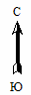 Масштаб 1: 2000Используемые условные знаки и обозначения: